ЛЕТНЯЯ ПРОГУЛКАЗадачи:- Воспитывать бережное отношение к природе.- Закреплять знания детей о видах растений, типов лесов, о жизни животных.- Уточнять представления детей о связях растительного и животного мира.- Продолжать расширять представления детей о насекомых, грибах.- Формировать экологически грамотное поведение в природной среде.Ход занятия:Организация на занятие:                Показываю детям картину "сказочная птица", провожу беседу о том, какую работу провел художник, чтобы нарисовать эту замечательную картину.Посмотрите, ребята, на эту замечательную картину. Ее нарисовал художник. Ему пришлось очень много потрудиться, чтобы получилось сказочная птица. Художник любит наблюдать за поведением птиц, любоваться их красотой и все свои наблюдения он отразил в своей картине.          А сегодня я вам предлагаю пойти в лес и насладиться природой. "Сказочная птица" будет нас сопровождать в пути. У нее есть вот такой волшебный колокольчик. И поэтому, чтобы не пришлось беспокоить птицу, давайте вспомним правила поведения в лесу.- нельзя шуметь в лесу;- нельзя срывать цветы;- нельзя ломать деревья и кустарники;- нужно в лесу быть очень внимательным;- нельзя собирать незнакомые грибы, ягоды, иначе можно отправиться;- нужно бережно относиться к насекомым, потому что это наши меньшие "братья". (Вспомнив правила, я предлагаю детям отправиться на экскурсию в лес).Ребята, перед нами две тропинки, по которой из этих тропинок мы с вами пойдем? - Та, что ближе к нам. (Идем по тропинке, на пути нам встречается муравейник).Ребята, посмотрите муравейник, давайте понаблюдаем, как трудятся муравьи. А кто из вас знает, какую пользу приносят муравьи.- они очень трудолюбивы;- они украшают природу;- по муравейнику можно ориентироваться, если вдруг человек заблудился в лесу.Как можно определить в какую сторону идти, чтобы выйти из леса.Муравейник находится с южной стороны дерева и там, где находится муравейник значит в эту сторону нужно идти. (Побеседовав с детьми, предлагаю обойти муравейник и идти дальше).На пути встречается выпавший из гнезда птенец.Спрашиваю у детей как мы должны поступить.Можно ли птенца взять с собой?Нет, потому, что его дом в лесу, и ему будет плохо без мамы. Предлагаю оставить птенца, мама птенца сама заберет его в гнездо.Вот, ребята, мы с вами и пришли в лес. (Звучит аудиозапись - голоса птиц). Давайте насладимся красотой летнего леса и послушаем птиц.Дети слушают птиц, а я предлагаю послушать стихотворение. Н. Некрасов "Идет - гудет зеленый шум".(Прослушав стихотворение и пение птиц, спрашиваю у детей, кто узнал, какие птицы поют)(Соловей, кукушка, дрозд)Ребята, посмотрите какой красивый лес. нас окружают самые различные деревья, кустарники. Кто скажет, какие бывают леса?(Лиственный, хвойный, смешанный. (Спрашиваю у детей, почему называется так тот или иной лес?))Лес-это большой многоэтажный дом. На каждом из этажей кто-то живет. Как вы думаете, кто живет на первом этаже? -На первом этаже живут насекомые, грибы, ягодыРебята каких насекомых вы знаете?- Майский жук, , жук-носорог, божья коровка, муравьи, бабочки; лимонница, капустница, крапивница.Как нужно относиться к насекомым?- Бережно, они украшают нашу природу, насекомые наши "меньшие братья"	 Обратите внимание на то, что вокруг нас много грибов, ягод, Какие грибы и ягоды можно собирать?- Съедобные.Послушайте, я вам загадаю загадки:Ребята, съедобные грибы можно употреблять в пищу.(Дети берут корзины и собирают съедобные грибы)Посмотрите на поляне остались мухоморы. Как мы с ними поступим-Их нужно оставить, ведь они необходимы животным, ими лечатся лоси.Правильно, ребята. (Обращаю внимание на иллюстрации, на которых изображенырастения). Кто из вас узнал эти растения?-Это ландыш, подснежник, медуница.Это все растения леса. А какую пользу они приносят людям, насекомым, животным?- Это лекарственные растения.А почему медуницу так называют?-Медуница от слова "мед", пчелы собирают с нее нектар.Ребята, а какой документ придумали взрослые, чтобы все люди бережно относились к природе?Этот документ - Красная книга, в нее занесены растения, животные, птицы, насекомые, которые подлежат охране.              Идем с детьми дальше, на пути встречаются кустарники: шиповник, волчье лыко. Вспоминаем с детьми название кустарников и можно ли собирать плоды с этих кустарников. Обращаю внимание детей на березу. Одна веточка сломана. Вот мы с вами побывали на втором и третьем этажах нашего леса. А кто же живет на 4 -ом этаже? (Птицы)А я вам приготовила интересный кроссворд. Вот посмотрите. (Дети отгадывают кроссворд).Правила, как вести себя в лесу. (Предлагаю, почитать эти правила). 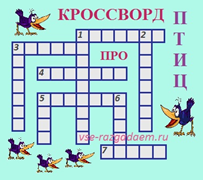 - Лес - наше богатство.- Берегите лес!- Охраняйте природу!- Защитим лес от пожаров!Вот и заканчивается наша экскурсия по лесу. Многое вы узнали, повидали, вспомнили. Сказочной птице не пришлось воспользоваться своим волшебным колокольчиком, значит, вы вели себя в лесу правильно.      Предлагаю детям еще раз насладиться красотой летнего леса и возвращаться по другой тропинке, чтобы не беспокоить лесных жителей. (Снова включаем аудиозапись - шум леса, пение птиц). Вернувшись из леса в детский дом, предлагаю свои впечатления отразить в рисунках.Я родился в день дождливыйПод осиной молодойКруглый, гладкий и красивыйС ножкой тонкой и прямой (подосиновик)Глубоко был спрятан он,Раз-два три и вышел онИ стоит он на видуБелый я тебя найду. (боровик)Загадки про птицдля слов по горизонталиЗагадки про птицдля слов по вертикали1.Кто плывет по небу клиномСредь осенней тишины?И пригоркам, и долинамКто курлычет с вышины?1.В чаще не гнездится серенькая птица,А живет на воле, прямо в чистом поле.К солнцу подымается – песней заливается.3.Непоседа пестрая, птица длиннохвостая,Птица говорливая, самая болтливая.2.У меня, у быстрокрылой,Хвостик острый, точно вилы.Я из глины дом леплю,Мошек на лету ловлю.4.Маленький мальчишка в сером пальтишкеПо дворам шныряет, крошки собирает.3.На вид неказист,Зато голосист.5.Есть на дереве дворец,Во дворце живет…5.Всю ночь летает –Мышей добывает.А станет светло –Спать летит в дупло.7.Черный жилет, красный берет,Нос как топор, хвост как упор.6.Шлеп да шлеп по воде –Ходит, серая, весь день.Будь хоть зной, хоть непогода, –Жить не может без болота.